TINJAUAN YURIDIS PELAKSANAAN PERJANJIAN PEMAKAIAN KIOS ANTARA PEDAGANG DENGAN PERUSAHAAN DAERAH PASAR KOTA MEDANSKRIPSIOLEH:RIZKA HAFNITA NASUTION NPM. 145114007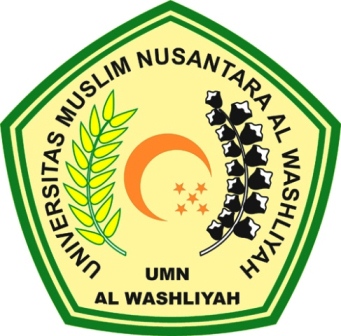 FAKULTAS HUKUMUNIVERSITAS MUSLIM NUSANTARA AL-WASHLIYAHMEDAN 2018